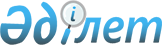 О внесении изменений и дополнений в Инструкцию № 39 "О порядке исчисления и уплаты налога на транспортные средства"
					
			Утративший силу
			
			
		
					Утверждено приказом Министра государственных доходов Республики Казахстан от 4 августа 1999 года № 929. Зарегистрировано в Министерстве юстиции Республики Казахстан 24.09.99г. N 901. Утратил силу - приказом Министра государственных доходов РК от 9.04.2002 № 416 (извлечение из приказа см. ниже).              Извлечение из приказа Министра государственных доходов 

Республики Казахстан от 9 апреля 2002 года № 416 В соответствии с Законом Республики Казахстан от 12 июня 2001 года Z010210_ "О введении в действие Кодекса Республики Казахстан "О налогах и других обязательных платежах в бюджет" (Налоговый кодекс)" приказываю: 1. Признать утратившими силу некоторые приказы согласно приложению: ...Приказ Министерства государственных доходов Республики Казахстан от 4 августа 1999 года N 929 "О внесении изменений и дополнений в инструкции ..., N 39 "О порядке исчисления и уплаты налога на транспортные средства"... Министр --------------------------------------------------------------------------- О внесении изменений и дополнений в Инструкцию № 39 V950072_ "О порядке исчисления и уплаты налога на транспортные средства" 1. По всему тексту: 

      слова "Указ Президента Республики Казахстан от 24 апреля 1995 года № 2235, имеющий силу Закона, "О налогах и других обязательных платежах в бюджет" заменить словами "Закон Республики Казахстан от 24 апреля 1995 года № 2235 Z952235_ "О налогах и других обязательных платежах в бюджет"; 

      слова "Указ", "Указа", "Указом", "Указе", "Указу" заменить 

словами "Закон", "Закона", "Законом", "Законе", "Закону". 2. Дополнить пунктом 2-1 следующего содержания: "2-1. К плательщикам налога на транспортные средства не относятся плательщики единого земельного налога в пределах нормативов потребности в транспортных средствах, устанавливаемых Правительством Республики Казахстан. По транспортным средствам сверх установленных нормативов потребности налог уплачивается в соответствии с настоящей Инструкцией.". 3. В пункте 3: дополнить абзацем вторым следующего содержания: "С 1 января 2000 года подпункт 1 первого абзаца изложить в следующей редакции: "I. Легковые автомобили: до 1100*) включительно 4,0 свыше 1100 по 1500 6,0 свыше 1500 по 2000 7,0 свыше 2000 по 4000 22,0 свыше 4000 117,0"; абзац второй изложить в следующей редакции: 

      "При объеме двигателя легковых автомобилей свыше 1500 по 2000 кубических сантиметров, облагаемого по ставке 7-ми месячных расчетных показателей, и объеме двигателя свыше 2000 кубических сантиметров по 4000 кубических сантиметров, облагаемого по ставке 22-х месячных расчетных показателей, сумма налога увеличивается за каждую единицу превышения указанного объема двигателя на 12 тенге. Для определения размера превышения из облагаемого объема двигателя легкового автомобиля вычитается 1500 кубических сантиметров или 2000 кубических сантиметров в зависимости от установленного размера налога."; 

      абзац восьмой изложить в следующей редакции: 

      "Срок эксплуатации транспортного средства исчисляется с момента выпуска транспортного средства, который указан в техническом паспорте (руководстве по летной эксплуатации воздушного судна).". 

      4. Пункт 8 дополнить примером следующего содержания: 

      "Пример. 

      Физическое лицо имеет на праве доверительного управления 

собственностью автомобиль марки ВАЗ-2106, июнь 1993 года выпуска, с объемом двигателя 1600 кубических сантиметров. В соответствии с пунктом 3 настоящей Инструкции при объеме двигателя легковых автомобилей от 1500 до 2000 кубических сантиметров сумма налога увеличивается за каждую единицу превышения объема двигателя на 12 тенге. Следовательно, в нашем примере превышение объема двигателя автомобиля ВАЗ-2106 от объема двигателя 1500 кубических сантиметров составляет 100 кубических сантиметров (1600 - 1500). Соответственно, налог на транспортное средство во втором квартале 1999 года составит: (7 х 715) + (100 х 12) = 6205 тенге 6205 х 0,3 = 1862 тенге где 7 - ставка налога; 715 - месячный расчетный показатель на 3 квартал 1999 года; 100 - превышение объема двигателя от объема двигателя 1500 кубических сантиметров; 12 - ставка налога за каждую единицу превышения; 0,3 - поправочный коэффициент для машин производства СНГ, срок эксплуатации которых превышает 6 лет.". 5. Пункт 10 дополнить абзацем следующего содержания: "Декларация заполняется в следующем порядке: в графе 2 указывается вид, марка, модель транспортного средства; 

      в графе 3 указывается год выпуска легковых транспортных средств и летательных аппаратов в соответствии с данными технических паспортов; 

      в графе 4 указывается количество транспортных средств данного вида, марки, модели; 

      в графах 5 и 6 указываются объект налогообложения и ставки налога в соответствии с пунктом 3 настоящей Инструкции; 

      в графе 7 указывается превышение объема двигателя легковых автомобилей свыше 1500 по 2000 куб.см и свыше 2000 по 4000 куб.см; 

      в графе 8 указывается сумма налога, определяемая по формуле: 

      гр.8 = гр.6 + (гр.7 х 12 тенге); 

      в графе 9 указывается поправочный коэффициент по легковым автотранспортным средствам в соответствии с пунктом 3 настоящей Инструкции; 

      в графе 10 указывается сумма налога с учетом поправочного коэффициента: гр.8 х гр.9; 

      в графе 11 указывается общая сумма налога, с учетом количества автотранспортных средств; 

      по строке "Начислено по расчету текущих платежей" - указывается сумма налога, начисленная по лицевому счету налогоплательщика в соответствии с Расчетом текущих платежей; 

      по строке "К доначислению (+) К уменьшению (-)" - указывается разница между суммой налога по Декларации и Расчету текущих платежей; 

      по строке "По Справке К доначислению (+) К уменьшению (-)" указывается сумма по строке "Всего" Справки движения транспортных средств; 

      по строке "Всего К доначислению (+) К уменьшению (-)" указывается сумма данных двух предыдущих строк; 

      по строке "Уплачено текущих платежей" указывается сумма уплаченного в бюджет налога на дату представления Декларации; 

      по строке "К доплате по сроку" указывается остаток неуплаченной суммы налога; 

      по строке "К уменьшению" указывается сумма переплаты по этому налогу.". 

      6. Дополнить пунктом 10-1 следующего содержания: 

      "10-1. Начиная с 2000 года юридические лица в момент сдачи Декларации по налогу на транспортные средства обязаны одновременно представлять в налоговые органы Расчет текущих платежей на соответствующий год согласно приложению 5. Расчет текущих платежей составляется по транспортным средствам, имеющимся по состоянию на 1 января текущего года.". 

      7. Дополнить пунктом 10-2 следующего содержания: 

      "10-2. По выбывшим в отчетном году транспортным средствам, по которым налог на транспортные средства в отчетном году уплачен, и по приобретенным транспортным средствам, по которым налог полностью уплачен предыдущим владельцем составляется Справка движения транспортных средств согласно приложению 6 к настоящей Инструкции. По данным Справки движения транспортных средств производится корректировка суммы налога в декларации. 

      Справка движения транспортных средств заполняется в следующем порядке: 

в графе 2 указываются транспортные средства, выбывшие или приобретенные в отчетном году; в графе 3 и 4 указываются дата выбытия или приобретения и количество транспортных средств; в графе 5 указывается сумма налога, подлежащая к уплате; в графе 6 указывается сумма уплаченного в бюджет налога; в графе 7 по выбывшим транспортным средствам указывается сумма уплаченного налога к доначислению со знаком "+", по приобретенным в отчетном году транспортным средствам - сумма уплаченного предыдущим владельцем налога к уменьшению со знаком "-". Итоговая сумма налога по Справке переносится в Декларацию по транспортному налогу.". 8. Приложение 1 изложить в следующей редакции: "Приложение 1 к Инструкции Главной налоговой инспекции Министерства финансов Республики Казахстан от 21 июня 1995 года № 39 Штамп предприятия (объединения, организации) __________________ (банк) РНН ________________ Декларация __________________ налога на транспортные средства (банковские счета) По ___________________________________ (наименование юридического лица) _________________________ за _________г. (адрес налогоплательщика) (телефон) ____________ --------------------------------------------------------------------------- № ! Вид, марка, модель ! Год выпуска ! Количество ! Объект ! Ставка !транспортного средства!транспортного!транспортных!обложения*! налога ! ! средства ! средств ! ! ! ! !"__"______г.! ! ! ! ! (ед.) ! ! --------------------------------------------------------------------------- 1 ! 2 ! 3 ! 4 ! 5 ! 6 --------------------------------------------------------------------------- --------------------------------------------------------------------------- Итого: Начислено по расчету х х х х текущих платежей --------------------------------------------------------------------------- К доначислению (+), х х х х К уменьшению (-) --------------------------------------------------------------------------- По Справке ***: х х х х К доначислению (+), К уменьшению (-) --------------------------------------------------------------------------- Всего: х х х х К доначислению (+), К уменьшению (-) --------------------------------------------------------------------------- Уплачено текущих платежей х х х х К доплате по сроку х х х х К уменьшению х х х х --------------------------------------------------------------------------- Продолжение таблицы --------------------------------------------------------------------------- Превышение объема двигателя ! Сумма ! Поправочный! Сумма !Общая сумма свыше 1500 по 2000 куб.см. и!налога**! коэффициент! налога ! налога свыше 2000 по 4000 куб.см., !(тенге) ! !(гр.8хгр.9)!(гр.10хгр.4) (куб см.) ! ! ! (тенге) ! (тенге) --------------------------------------------------------------------------- 7 ! 8 ! 9 ! 10 ! 11 --------------------------------------------------------------------------- --------------------------------------------------------------------------- х х х х --------------------------------------------------------------------------- х х х х -------------------------------------------------------------------------- х х х х -------------------------------------------------------------------------- х х х х -------------------------------------------------------------------------- х х х х -------------------------------------------------------------------------- х х х х -------------------------------------------------------------------------- х х х х -------------------------------------------------------------------------- Ответственность налогоплательщика перед законом Мы несем ответственность перед законом за истинность и полноту сведений, приведенных в данной декларации. Руководитель _________ ____________ Руководитель налогового (Ф.И.О.) (подпись) органа __________ ____________ Главный (Ф.И.О.) (подпись) бухгалтер ____________ ____________ Начальник (Ф.И.О.) (подпись) отдела __________ ____________ МП (Ф.И.О.) (подпись) Дата _______________ Аудитор, оказавший услуги по составлению расчета _______________ ______________ (Ф.И.О., РНН) (подпись) МП Примечание. Графы 3 и 9 заполняются только по легковым транспортным средствам и летательным аппаратам. *) Объект обложения указывается в соответствии с пунктом 3 настоящей Инструкции. **) Сумма налога определяется на каждый автомобиль отдельно по следующей формуле: гр.8=гр.6+(гр.7х12). ***) Сумма налога указывается по Справке движения транспортных средств (Приложение к Декларации по налогу на транспортные средства)" 9. Дополнить приложением 5 следующего содержания: "Приложение 5 к Инструкции Главной налоговой инспекции Министерства финансов Республики Казахстан от 21 июня 1995 года № 39 Штамп предприятия (объединения, организации) Расчет текущих платежей по налогу на транспортные средства по ___________________________ (наименование плательщика) на ________год РНН ____________ ___________________ (банк) ________________________ ___________________ (адрес налогоплательщика) (банковские счета) ____________________ (телефон) ------------------------------------------------------------------------- № ! Показатель !По данным плательщика п/п! ! ------------------------------------------------------------------------- 1. Сумма налога по Декларации за предыдущий год 2. Сумма налога, подлежащая уплате по сроку 1 июля текущего года -------------------------------------------------------------------------- Руководитель _____________ ________________ (Ф.И.О.) (подпись) Главный бухгалтер ________ ________________ (Ф.И.О.) (подпись) Дата _____________________ МП" 10. Дополнить приложением 6 следующего содержания: 



"Приложение 6 

к Инструкции Главной налоговой инспекции Министерства финансов Республики Казахстан от 21 июня 1995 года № 39 

 



Штамп предприятия (объединения, организации) Справка движения транспортных средств* по ___________________________ (наименование плательщика) за ________год РНН _______________ _____________________ (банк) ________________________ _____________________ (адрес налогоплательщика) (банковские счета) ________________________ (телефон) --------------------------------------------------------------------------- № ! Вид, марка, модель !Дата ! Кол-во !Сумма !Сумма !К доначислению п/п!транспортного средства ! !транспорт!налога!налога, ! (+), ! ! ! ных ! !уплачен- !К уменьшению ! ! !средств, ! ! ная ! (-),* ! ! ! ед. ! !в бюджет ! --------------------------------------------------------------------------- 1 ! 2 ! 3 ! 4 ! 5 ! 6 ! 7 --------------------------------------------------------------------------- Выбывшие в отчетном году: --------------------------------------------------------------------------- --------------------------------------------------------------------------- Итого: Поступившие в отчетном году транспортные средства, по которым налог уплачен: --------------------------------------------------------------------------- Итого: Всего: --------------------------------------------------------------------------- Руководитель _________________ ___________________ (Ф.И.О.) (подпись) Главный бухгалтер ____________ ___________________ (Ф.И.О.) (подпись) Дата _________________________ МП *- Справка составляется по выбывшим в отчетном году транспортным средствам, по которым налог на транспортные средства в отчетном году уплачен, и по приобретенным транспортным средствам, по которым налог полностью уплачен предыдущим владельцем." 11. Положения пунктов 3 (кроме абзацев седьмого и восьмого), 5, 6, 7, 8, 9 и 10 настоящих изменений вводятся в действие с 1 января 2000 года. (Специалисты: Цай Л.Г. Склярова И.В.) 

 
					© 2012. РГП на ПХВ «Институт законодательства и правовой информации Республики Казахстан» Министерства юстиции Республики Казахстан
				